Grupa Jabłuszka   24.06.2020rTematyka kompleksowa: WAKACJEZajęcia z zakresu MOWY  I PLASTYKI                                           Dzisiaj posłuchajcie wierszyka „Lato”LatoZdzisław SzczepaniakNo dzieciarnia – co wy na to?Już od jutra mamy lato!Ta wspaniała, ciepła poraTrwa od rana do wieczoraPrzez co najmniej dwa miesiące,Gdy najmocniej grzeje słońce.W tym to czasie, o tej porzeKażdy bawi się, jak może.Z bratem, z siostrą, z kolegami.Samotnicy wolą sami.Malcy jeżdżą na rowerkach,Trwa zabawa w piłkę, w berka.Warczą wściekle motorynki.Kto tak piszczy? To dziewczynki…Przechwalają się chłopaki:– Co tam guzy i siniaki!Na trzepaku – gimnastyka.Pół podwórka kozły fika,A wódz Indian właśnie każeSchwytać jakieś blade twarzeI przywiązać je do pala,Choć współczucie nie pozwala…Ktoś gdzieś chlipie:– Ja się boję…W odsiecz idą mu kowboje.Inni znów za piłką gonią(szyby już ze strachu dzwonią),Komuś w biegu spadły buty(nic nie szkodzi – to nie luty),Ktoś gdzieś zginął, choć nie igła,Lecą w górę bańki z mydła…W piaskownicy góra piasku.Dookoła pełno wrzasku.– Hurra! Nie ma jak wakacje!Głośno krzyczy (i ma rację):Bolek z Kaziem, Włodek z Jackiem,Andrzej z Rysiem, Wicek z Wackiem,Mania z Halą, Wanda z Martą,Gosia z Basią – no bo wartoWykorzystać każdą chwilę,Aby się zabawić mile,Aby nie iść do przedszkola,Aby strzelić wreszcie gola,Aby w nosie mieć klasówki,Dwójki, piątki, wywiadówki…Można wreszcie się nie śpieszyć,Można się z wszystkiego cieszyć.Do momentu… gdy z balkonuTato krzyknie: „MARSZ DO DOMU!”.W domu nas do wanny wsadzą,Doszorują i wygładzą.Potem każą siąść za stołemi napychać brzuch z mozołem.A gdy wreszcie wszystko zjemy,Wykrztusimy: „Dziękujemy…”Wówczas mama – dobra wróżka –Zaprowadzi nas do łóżka.Na dobranoc zaś konieczniePowie: „JUTRO BAW SIĘ GRZECZNIE…”.Po wysłuchaniu wiersza zastanówcie się i udzielcie odpowiedzi  na pytania :W co bawiły się dzieci z wiersza? W co wybawicie się latem? Jakie przedmioty do zabawy kojarzą wam się z latem?Zastanówcie się w co można bawić się latemPoniżej moje propozycje zabaw „Piraci” – zapraszam do zabawy w piratów. Niech Każdy zawiąże na głowiebandamkę i weźmie jedną słomkę. Dzieci przygotowują się do pirackiego rejsu. Zastanówcie się,do czego może posłużyć słomka, w co może się zamienić. Oto moje pomysły: wiosło, luneta,szczotka do zamiatania pokładu, maszt, łyżka do zupy „Statek piracki” – Wspólnie z rodzeństwem i rodzicami podzielcie się na małe lub jednoosobowe zespoły.  Jedna grupa wycina z kolorowych brystoli trójkąty, druga – koła, trzecia – prostokąty, czwarta – trapezy. Po wycięciu dużej liczby figur  każdy z zespołów będzie miał za zadanie pozamieniać się nimi tak, by zdobyć wszystkie elementy potrzebne do budowy pirackiego statku.Przyklejcie  figury na kartki, tworząc  swoje statki. Podajcie  nazwy ich elementów – figur geometrycznych. Przeliczcie je. Porównajcie liczbę danych figur w statkach każdego z was.„Poszukiwanie skarbów” – zabawa ruchowa. Podążanie za wskazówkami drugiej osoby, doskonalenie słuchu fonemowego, poruszanie się we wskazanym kierunku. Ktoś z domowników ukrywa w domupiracki skarb (dowolny przedmiot), ktoś inny – szuka skarbu zgodnie ze wskazówkami (zabawa w „ciepło zimno” lub podążanie za instrukcją słowną – trzy kroki w prawo, dwa kroki w lewo itd.)                          Zapraszam was jeszcze do wykonania pracy plasycznej z papierowych talerzyków. „Pirat z talerzyka” – Będziemy potrzebować białe papierowe talerzyki i czerwoną wstążkę. Dzieci malują na talerzykach czerwoną farbą chustę   pirata i doklejają z boku jej zakończenie z czerwonej wstążki. Dorysowują oczy, nos i buzięPoniżej kilka innych propozycji prac z talerzyków. Są to mieszkańcy mórz i oceanów- krab, ośmiornica, ryba  i żółw.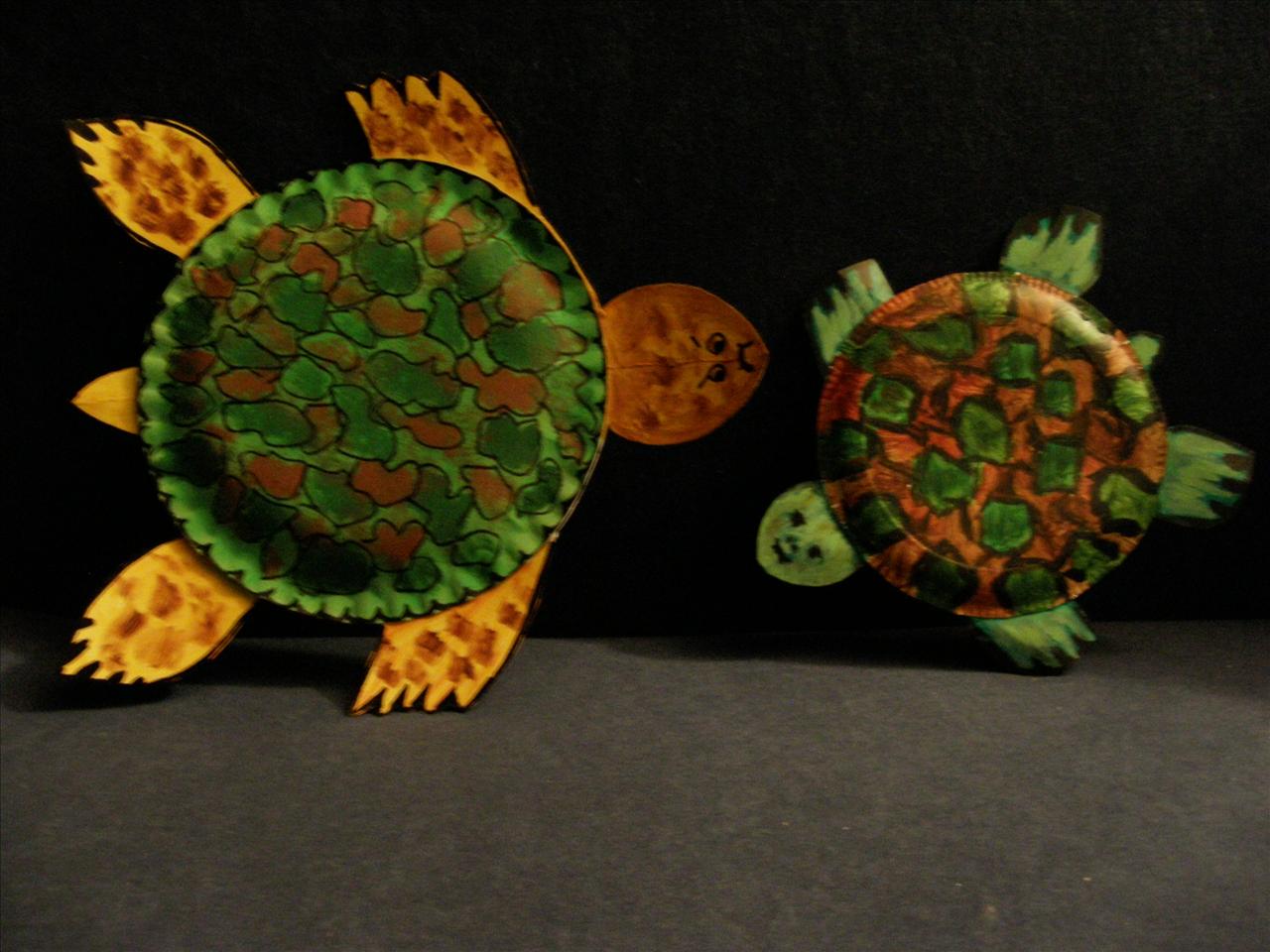 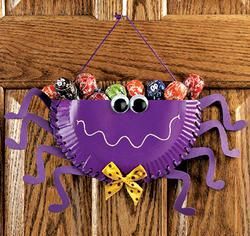 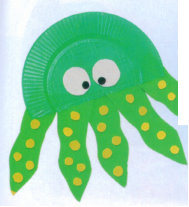 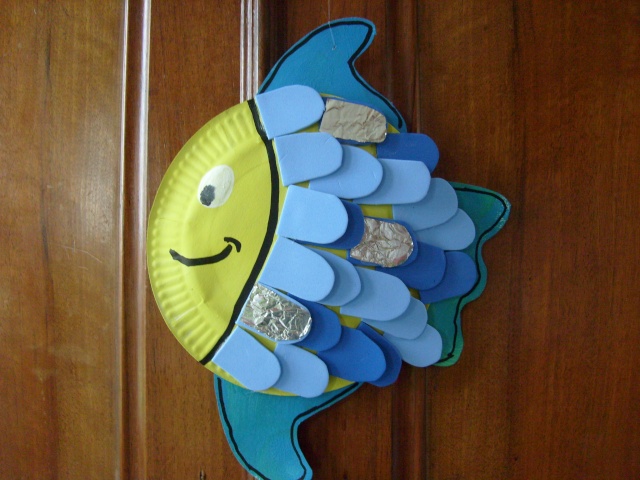 